Mr Geoffrey Kill (QLD)Class 1 - Baby Puppy DogClass 2 - Minor Puppy DogClass 3 - Puppy DogClass 4 - Junior DogClass 5 - Intermediate DogClass 10 - Australian Bred DogClass 11 - Open DogClass 12 - Vetrn 7+ DogClass 1a - Baby Puppy BitchClass 2a - Minor Puppy BitchClass 3a - Puppy BitchClass 4a - Junior BitchClass 5a - Intermediate BitchClass 11a - Open BitchClass 12a - Vetrn 7+ Bitch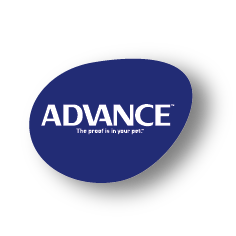 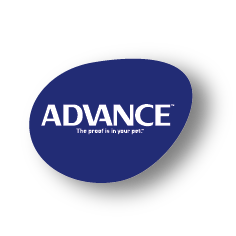 BEST IN SHOW	_____32___	RUNNER UP TO BEST IN SHOW 	___14___BABY IN SHOW				17	OPPOSITE BABY IN SHOW 		3MINOR IN SHOW			19	OPPOSITE MINOR IN SHOW 	5PUPPY IN SHOW			20	 OPPOSITE PUPPY IN SHOW 	6JUNIOR IN SHOW 			8	OPPOSITE JUNIOR IN SHOW 	23INTERMEDIATE IN SHOW 		29	OPPOSITE INTER. IN SHOW  	9AUST BRED IN SHOW			13	OPPOSITE AUST BRED IN SHOW naOPEN IN SHOW				32OPPOSITE OPEN IN SHOW		14VETERAN IN SHOW			33OPPOSITE VETERAN IN SHOW	151M&J Scott: RHIANNON TICKLE ME AT TARRENDAYLE (AI) 3100393693 14-06-2019: Ch Tarrendayle Tickle Me Erni - Tarrendayle On Last Kiss2Mr J & Mrs K & Miss K Neiberding: NEBERDEN BORN TO BE WILD 9100012004 22-06-2019: Ch Bencleuch Breaking News (Imp Uk) - Ch Bolwarra Hot Pants3MRS S MCFADDEN: GLENBRIAR GRAND DEZIGN 2100523497 13-06-2019: Ch Cleemist Blue Haze - Glenbriar Seawitch(Ai)20003213404absRoyoni Knls: ROYONI RIGHT ABOUT TIME 2100518154 07-04-2019: Ch Royoni Back In Time(Ai) - Royoni Divas Delight1st____3______ 2nd _____1_____ 3rd_____2_____5Megan Markotany: BOLWARRA SPINNING WHEEL 2100514455 07-02-2019: Sup Ch Bolwarra Strike Alight - Nz Ch Ch Milkwood Turn Me Loose (Nzl)1st____5______ 6Ms N Lane & Mrs S Lane: SANDTOYS IN OVERDRIVE 2100508204 01-11-2018: Francini's Valentino Rossi From Bencleuch - Ch Watervaal Demilitian7S M McFadden: GLENBRIAR WINNING SWEEP 2100515997 26-01-2019: Uk Sh Ch Ch Kyna Albert Tatlock (Imp Uk) - Ch Glenbriar Thats Amore1st___6_____ 2nd ___7____8Toni Dennis: TARRENDAYLE KISS AND TELL 2100503416 20-07-2018: Ch Ravensnite No More Bux - Tarrendayle Walk This Way1st____8______9G C DOUGLAS: BATHGATE WIRED FOR SOUND 2100492976 11-02-2018: Ch. Braycharm Supernatural - Ryangaye Custom Ink10absRoyoni Knls: CH ROYONI IN MY FOOTSTEPS 2100483549 28-08-2017: Ch Royoni Look For Me - Royoni A Little Wild1st___9___11G C DOUGLAS: CH. BATHGATE DEJA BLUE 2100483423 21-09-2017: Ch. Ashmere Arrow - Ch. Bathgate Summer Time12M & W Drekovic: CH. CLEEMIST BLUE HAZE 2100488536 14-12-2017: Uk Sh Ch Kyna Albert Tatlock (Imp Uk) - Ch Glenbriar Charlie Brown13Megan Markotany: SUP CH BOLWARRA STRIKE ALIGHT 2100440632 29-10-2015: Ch Bellebriar New Time - Ch Bolwarra Monkey Face1st____13_____ 2nd __12______ 3rd____11____14Mrs S McFadden & Mr M & Mrs W Drekovic: AUST CH/ENG SH CH KYNA ALBERT TATLOCK (IMP UK) AR0398008 28-09-2014: Kyna Casey Jones (Uk) - Kyna It's A Tri (Uk)1st____14_____15FJ & KM Hogan: SWE CH SPA CH WESTRIDGETOUCH OF SEDUCTION IMP ESP SE44858/2011 24-06-2011: Se Ch(N) Tch Sew Manaca’S Walk On The Wild Side - Westerner Draw The Line1st____15______ Ch14Pts15Res1516Mr J & Mrs K & Miss K Neiberding: NEBERDEN DONT STOP ME NOW 9100012001 22-06-2019: Ch Bencleuch Breaking News (Imp Uk) - Ch Bolwarra Hot Pants17Toni Dennis: TARRENDAYLE A DAY AT THE FAIR 2100521020 18-05-2019: Tarrendayle Looking For Love - Tarrendayle She Cant Be Legal1st____17____ 2nd ___16____18G C DOUGLAS: GLENBRIAR SUMMER HAZE 2100517991 26-03-2019: Ch Cleemist Blue Haze - Glenbriar Frangelica19S M McFadden: GLENBRIAR A FINE ROMANCE 2100515996 26-01-2019: Uk Sh Ch Ch Kyna Albert Tatlock (Imp Uk) - Ch Glenbriar Thats Amore1st____19______ 2nd ___18_____ 20Mr J & Mrs K & Miss K Neiberding: NEBERDEN RIDERS ON THE STORM 9100011770 12-11-2018: Ch Bolwarra Strike Alight - Ch Bolwarra Hot Pants21MRS M G TINKER: WATERSMEET GUILTY AS CHARGED 2100508793 03-11-2018: Sharemead Golden Shred (Imp Uk) - Tarrendayle She Cant Be Legal1st____2______ 2nd ___1______22absRoyoni Knls: ROYONI WATCH MY STYLE 2100508360 29-09-2018: Ch Royoni R U Watching Me - Ch Royoni Step In Style. (Ai)23S M McFadden: GLENBRIAR SOLITAIRE 2100508272 18-10-2018: Uk Sh Ch Ch Kyna Albert Tatlock (Imp Uk) - Ch Glenbriar Thats Amore1st____23______24absM & W Drekovic: CH CLEEMIST BLUE BELLA 2100488535 14-12-2017: Uk Sh Ch Kyna Tatlock (Imp Uk) - Ch Glenbriar Charlie Brown25Megan Markotany: GLOWHILL SILVER ANGEL (IMP UK) 04416205 25-10-2017: Uk Sh Ch Glowhill Silver Spur - Glowhill Silvery Moon26Mrs S McFadden/Mrs M Perrett: GLENBRIAR HIGH TEA 2100488686 05-12-2017: Uk Sh Ch Ch Kyna Albert Tatlock Imp Uk - Glenbriar Frangelica27absRoyoni Kennels: ROYONI WATCHING U WATCHING ME 2100495454 26-03-2018: Ch Royoni R U Watching Me - Ch Royoni Whisper Arrival28S & N Lane: BALLYORAN HIGHLAND LASS 3100360463 01-06-2017: Ch>Bencleuch Binet (Impuk) - Ballyoran Sweet Dreams29Toni Dennis: CH TARRENDAYLE DANCIN INTH MIRROR 2100473113 13-01-2017: Ch/Am Gr Ch Dawnglow Man In Black Imp Usa - Ch Glentree Shakadi Robraine Imp Uk1st____29_____ 2nd ___25_______ 3rd____28______30G C DOUGLAS: CH. BATHGATE SANDS OF TIME 2100440779 14-11-2015: Ch Bellebriar Time Keeper - Ch Bathgate Its All About Me31Megan Markotany: NZ CH MILKWOOD TURN ME LOOSE (NZL) 059092016 24-06-2016: Nz Ch Bellebriar News Release - Milkwood Betwitching Style At Rigaya (Nzl)32S M McFadden: CH GLENBRIAR ROYAL SCANDAL 2100488684 05-12-2017: Eng Sh Ch Kyna Albert Tatlock (Imp Uk) - Glenbriar Frangelica1st____32______ 2nd ___30_______ 3rd____31______33FJ & KM Hogan: CH BENCLEUCH BEYOND A DREAM IMP ESP AMO4823401 28-10-2011: Sh Ch Kyna By Request - Bencleuch Bella Beline1st____33___Ch32PtsRes19